Ministerstvo zemědělství Ceská republikaIČ: 00020478Dodavatel:REAL plus ENERGY s.r.o.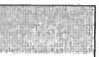 415 01 Tep.1ice IČ: 02086671Dodejte nejpozději do:    11 .2O 16Vaše číslo dodavatele u nás117749Adresa dodáni:Ministerstvo zemědělství oddělení regioná lní správy budov Masarykova 19/275400 10 Ústí nad LabemPol.	Materiál	OznačeníMnožství	Jednotka	Cena za jednotku	Hodnota v CZK010	Montáž indikátorů TNJedn.výk.	100.188,00	100.188,00Dodávka a montáž elektronických indikátorů topných nákladů v objektu MZe Ústí nad Labem dle Zjednodušeného záměru VZ č.j.61465/2016-MZE-12 131.Celková cena v CZK včetně DPH Nejsme plátci DPH100.188,00Mgr. HEJNA JAROSLAVVedoucí odd . regionální správy Elektronicky schválenoUpozornění:objednané dodejte (proveďte) na uvedenou adresu. Fakturu vybavenou předepsanýmináležitostmi dle platných předpisů včetně pokynů uvedených v objednávce zašlete na adresu odběratele. Na dodacím listě í faktuře uvádějte vždy číslo naší objednávky, a v adrese uveďte jméno objednatele či  kontaktní osoby včetně čísla odborného útvaru.Objednávky nad 50 tis. Kč bez DPH podléhají povinnostizveřejněni dle zákona č.340/2015 Sb., o registru smluv.MZejako  smluvní strana...,...;;,...:-  -,,,,....;,... j"):."j  ,,  ,.,...,..;,..+ ,.,,  rmli n,  -.   ,,.,,...;,...;""; ""'  ,..,,.',,..h  fn+,....,."....,+n,n',,..h  ...+,...;nt,..;,..h